О начале отопительного периода 2019-2020 годовна территории Североуральского городского округаРуководствуясь федеральными законами от 06 октября 2003 года № 131-ФЗ «Об общих принципах организации местного самоуправления в Российской Федерации», Уставом Североуральского городского округа в целях обеспечения рабочих параметров теплоносителя в системе теплоснабжения в соответствии 
с гидравлическим и тепловым режимами, организации проведения работ по пуску тепла, а также устранения выявленных недостатков до наступления устойчивых отрицательных температур наружного воздуха Администрация Североуральского городского округа ПОСТАНОВЛЯЕТ:1. Считать 16 сентября 2019 года началом отопительного периода 2019-2020 годов на территории Североуральского городского округа. 2. Рекомендовать теплоснабжающей организации Муниципальному унитарному предприятию «Комэнергоресурс» (далее – МУП «Комэнергоресурс):1) осуществлять подачу тепловой энергии с даты, следующей за датой окончания пятидневного периода, в течение которого средняя суточная температура наружного воздуха составляет + 8 0С и ниже;2) расчеты за оказание услуг производить в соответствии с действующими нормативно-правовыми актами;3) отпуск тепловой энергии на нужды централизованного отопления ивентиляции производить только на объекты, подготовленные к отопительному периоду в соответствии с действующими нормативными правовыми актами;4) при выявлении фактов самовольного включения, централизованного отопления потребителями применять к нарушителям меры в соответствии с действующим законодательством Российской Федерации;5) в случае установления среднесуточной температуры наружного воздуха ниже + 8 0С до 16 сентября 2019 года по письменной заявке подключать к системе теплоснабжения объекты здравоохранения, детские и школьные учреждения; жилые дома с общедомовыми приборами учета тепловой энергии подключать на основании заявлений управляющих организаций, оформленных в соответствии с действующими нормативно-правовыми актами. 3. Рекомендовать предприятиям и организациям, не включающим системы отопления в указанные сроки, направить официальные заявки в МУП «Комэнергоресурс» об отключении систем и опломбировании запорных устройств с составлением акта.4. Рекомендовать МУП «Комэнергоресурс», в случае отсутствия официальной заявки, указанной в пункте 3 настоящего постановления, производить начисление платы за отопление и вентиляцию объектов (при отсутствии приборов учета) с начала отопительного периода, указанного в настоящем постановлении, в соответствии с утверждённым нормативом.5. Рекомендовать руководителям предприятий, учреждений и организациям, обслуживающим теплопотребляющие установки, внутридомовые тепловые системы: 1) в срок до 10.09.2019 разработать и согласовать с теплоснабжающей организацией график заполнения и план запуска систем теплоснабжения, в том числе внутридомовых;2) в соответствии с графиком заполнить системы теплопотребления; направить информацию о проделанной работе в Администрацию Североуральского городского округа. 3) в срок до 01.10.2019 завершить наладку внутридомовых систем теплоснабжения. 6. Рекомендовать организациям, управляющим многоквартирными жилыми домами, товариществам собственников жилья взять под контроль процесс запуска тепла в многоквартирных жилых домах, переданных им в управление, организовать взаимодействие с МУП «Комэнергоресурс» по телефону оперативных дежурных   4-33-90.7. Управлению образования Администрации Североуральского городского округа, руководителям структурных подразделений Администрации Североуральского городского округа в сфере культуры, физической культуры, спорта и туризма обеспечить контроль за ходом подачи тепла подведомственным учреждениям.8. Организациям, управляющим многоквартирными жилыми домами, товариществам собственников жилья, ресурсоснабжающей организации МУП «Комэнергоресурс» ежедневно (в том числе и в выходные дни) с 8.00 часов до 9.30 часов, начиная с 16 сентября 2019 года до полного включения теплоснабжения на территории округа, предоставлять информацию Главе Североуральского городского округа о количестве подключенных к отоплению объектов до полного запуска отопления на территории городского округа (ответственный - отдел по городскому и жилищно-коммунальному хозяйству Администрации Североуральского городского округа) по телефону/факсу   2-50-64.9. Установить, что настоящее постановление вступает в силу с момента его подписания. 10. Контроль за выполнением настоящего постановления возложить на Заместителя Главы Администрации Североуральского городского округа 
В.В. Паслера.11. Опубликовать настоящее постановление в газете «Наше слово» и на официальном сайте Администрации Североуральского городского округа.  ГлаваСевероуральского городского округа				          В.П. Матюшенко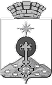 АДМИНИСТРАЦИЯ СЕВЕРОУРАЛЬСКОГО ГОРОДСКОГО ОКРУГА ПОСТАНОВЛЕНИЕАДМИНИСТРАЦИЯ СЕВЕРОУРАЛЬСКОГО ГОРОДСКОГО ОКРУГА ПОСТАНОВЛЕНИЕ04.09.2019                                                                                                         № 930                                                                                                        № 930г. Североуральскг. Североуральск